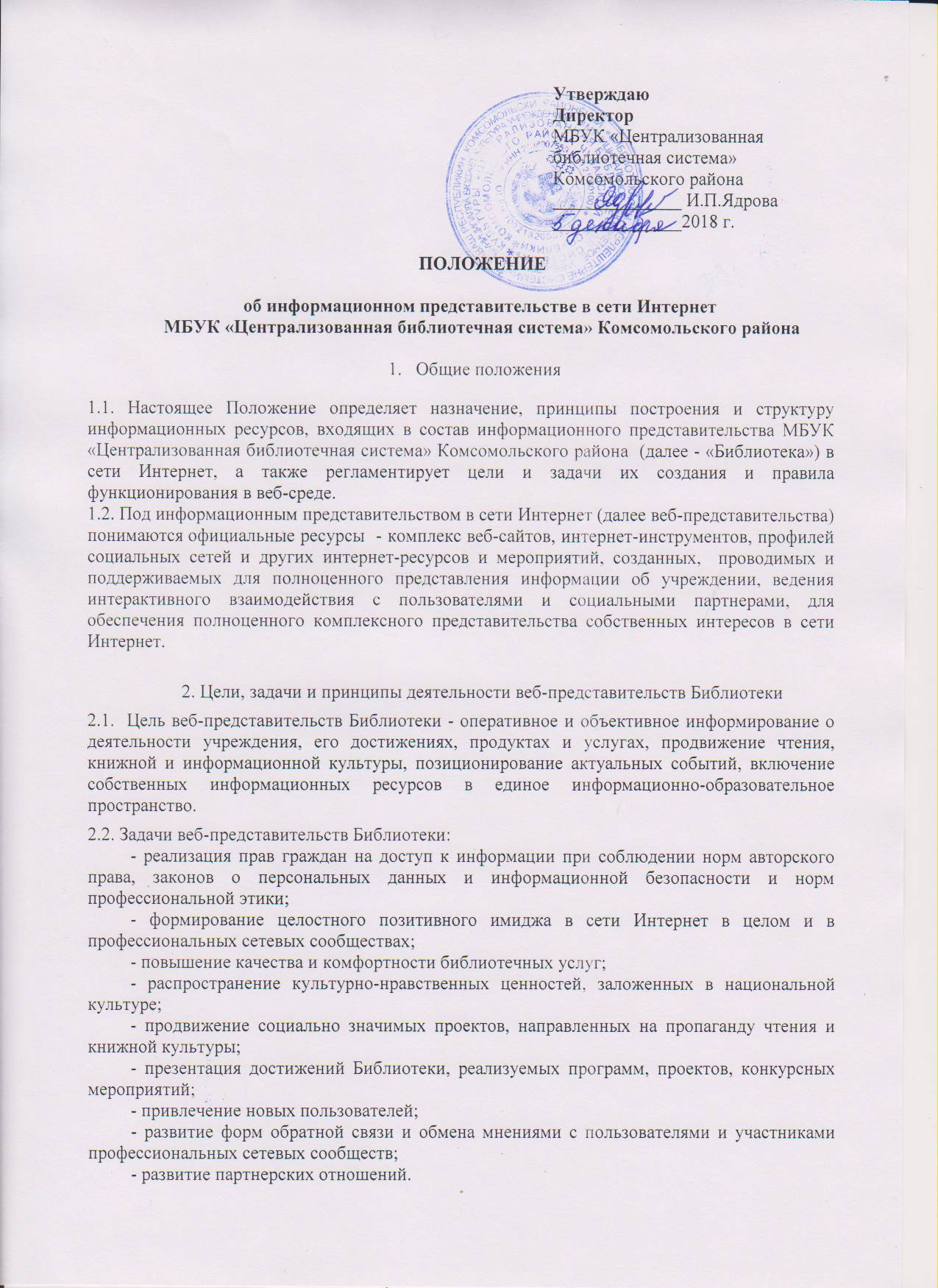 2.3. Принципы формирования:- открытость и доступность (простая структура, лаконичность и однозначность понимания текстов);- конвенциональность (отсутствие субъективизма и ведомственных интересов);- комплексность (сочетание достижений науки и реальных условий функционирования интернет представительства);- системность в освещении деятельности учреждения;- оперативность в сроках подготовки наиболее значимой информации;- актуальность контента.3. Ресурсы веб-представительств3.1. В состав информационных ресурсов входят официальный и тематические сайты Библиотеки; официальные блоги, страницы и группы  в социальных сетях. Формирование и поддержка каждого ресурса регламентируется данным Положением и индивидуальным паспортом ресурса. В паспорте отражается название, адрес, карта ресурса; дата создания; ответственные за наполнение; статистические сведения и др. Перечень всех ресурсов представлен в Приложении к Положению и является его неотъемлемой частью.3.2. Ресурсы формируются как  отражение миссии, целей и задач Библиотеки, различных аспектов ее деятельности и осуществляется с учетом действующего законодательства Российской Федерации и Чувашской Республики.3.3.  Содержание и структура ресурсов соотносится с требованиями о размещении информации в сети Интернет, соответствует порядку представления официальной информации в средства массовой информации и имеет аналогичный механизм ответственности.3.4. Пользователем ресурса может быть любое лицо, имеющее технические возможности доступа к Интернет.3.5. Информационные ресурсы являются открытыми, общедоступными и актуальными.3.6. Информация, размещаемая на информационных ресурсах  Библиотеки, излагается общеупотребительными словами, понятными широкой аудитории и не должна:- содержать сведения, затрагивающие основные положения закона РФ «О персональных данных»;- нарушать авторское право;- содержать ненормативную лексику;- отражать сведения, задевающие честь и достоинство человека и гражданина;- содержать информационные материалы, которые содержат призывы к насилию и насильственному изменению основ конституционного строя, разжигающие социальную, расовую, межнациональную и религиозную рознь, пропаганду наркомании, экстремистских идей и другие сведения, размещение которых каким-либо образом нарушает законодательство Российской Федерации;- противоречить профессиональной этике библиотекаря;- содержать материалы, запрещенные к опубликованию законодательством Российской Федерации.3.7. Права на информационные материалы, размещенные на ресурсах веб-представительств, принадлежат Библиотеке при условии, что иное не регламентировано отдельными юридически оформленными документами.3.8. Размещение информации рекламно-коммерческого характера, а также организация хозрасчётной деятельности на информационных ресурсах  Библиотеки с целью получения прибыли допускается только по согласованию с руководителем и регламентируется законодательством РФ.4. Организация информационного наполнения и сопровождения веб-представительств в сети Интернет Библиотеки
4.1. Список лиц, обеспечивающих создание, сопровождение и информационное наполнение ресурсов информационного представительства в сети Интернет, перечень и объем обязательной предоставляемой информации и возникающих в связи с этим зон ответственности, регламентируется должностными обязанностями, утверждается приказом директора и фиксируется в Паспорте на ресурс.4.2. Руководство обеспечением функционирования информационного представительства в сети Интернет  Библиотеки возлагается на заместителя директора по информатизации, который- курирует разработку макетов, дизайна и структуру информационного представительства;- руководит технической поддержкой сайта и размещением контента;- обеспечивает работоспособность веб каталога и баз данных;- предоставляет аналитические и  статистические материалы информационного представительства в сети Интернет.- курирует вопросы по обучению персонала подготовке и порядку предоставления информации для размещения на информационных ресурсах, обучению пользователей основам информационной культуры по работе с ресурсами информационного представительства.4.3. Ответственность за недостоверное, несвоевременное или некачественное предоставление информации для размещения на ресурсах информационного представительства несет ответственность должностное лицо, предоставившее информацию.4.4. Дисциплинарная и иная предусмотренная действующим законодательством Российской Федерации ответственность за качество, своевременность и достоверность информационных материалов возлагается на ответственных лиц, согласно п. 4.1. настоящего Положения.		Приложение № 1К Положению  об информационном представительстве в сети Интернет  МБУК «Централизованная библиотечная система» Комсомольского районаПеречень Интернет-представительствМБУК «Централизованная библиотечная система» Комсомольского районаНаименование ресурса Характеристика ресурсаНаименование/адрес/аккаунт1МБУК «Централизованная библиотечная система» Комсомольского района Официальный сайт http://gov.cap.ru/default.aspx?gov_id=9132Станица ВКонтакте «Библиомир Комсомольского района»Официальная  страница в социальной сетиhttps://vk.com/club475354913Страница в Одноклассники «Библиомир Комсомольского района» Официальная  страница в социальной сетиhttps://www.ok.ru/group/508907059283244Страница ПЦПИТематическая страница в социальной сетиhttp://gov.cap.ru/default.aspx?gov_id=913